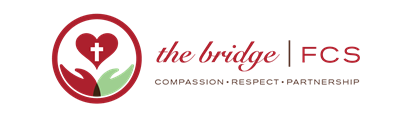 Parental/Guardian Authorization For A MinorI understand my child, _______________________________ will serve in a volunteer capacity with The Bridge For Community Services. I have read and understand The Bridge/FCS Volunteer Guidelines provided for me and my child.  I understand that due to the nature of the population served, many of whom are homeless individuals, The Bridge/FCS does not know the background or history of the individuals served.  I understand that I am responsible for my child’s well being and safety while serving with The Bridge/FCS and that I (or an authorized adult appointed) am required to keep my child within arm’s length at all times while volunteering.  I understand The Bridge/FCS does not assume responsibility or liability for my child while he/she serves as a volunteer.  I authorize my child to serve as a Minor Volunteer with The Bridge/FCS.This also serves as authorization for the following named adult(s) to serve as my child’s designated Adult Supervisor in my absence.  I understand I am designating the responsibility for my child’s well being, safety and supervision to the person(s) listed below:Designated Adult Guardian/Supervisor: ________________________________________________________Signature of Designated Adult Guardian/Supervisor: _____________________________________________Parent Name (Please print legibly)____________________________________________________________Parent Signature __________________________________________________________________________Date___________________________Phone# ___________________________________________________Email (Optional) ___________________________________________________________________________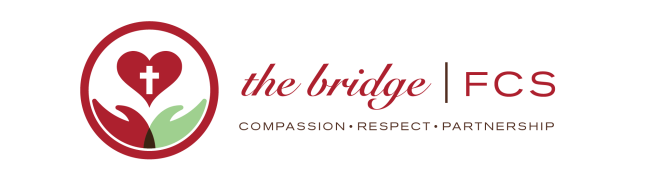 Minor Volunteer Reminders(Please read this WITH your child!)Thank you for volunteering with us!  We appreciate you taking the time to serve beside us.  There are a few things we need to make sure you remember while serving on the lot!SAFETY FIRST:Stay behind the yellow rope barrier in the server area at all timesYou must remain within arm’s length of your Parent or Guardian at all times; A barrier (example: a table) may not be between you and your Parent or GuardianIt is important to smile and be courteous to our Guests (the people we serve) but NEVER give any personal information to our GuestsRegistration Table – When you arrive on the lot, you must sign in at the registration table with your parent/guardian and get a name badge.  You must wear a name badge at all times.Hygiene – If you are handling food, you must wear gloves at all times. Please wash your hands and then put on gloves.  Gloves must be changed if you touch your body, the ground or trash.  If something falls to the ground, it is to be discarded!  Pick it up with gloves, put it in the trash and then change gloves.You are not permitted to eat any food (including donuts and cookies 😊) until instructed to do so by a Board memberNo horse-playing while serving. Remember as a volunteer, you are a representative of The Bridge/FCS, please act appropriately at all times.**THIS IS TO BE READ AND SIGNED BY THE MINOR**I have read and understand the FCS Minor Volunteer Reminders.  I will abide by the reminders as outlined.  Name: ____________________________________________________Signature:  _________________________________________________      Date:  ________________________